Saint-Prix, le 1er décembre 2016INVITATION TOURNOI EN SALLEL’Etoile Sportive de Saint-Prix a le plaisir de vous inviter à nos différents tournois en salle pour les catégories suivantes : U10 - U11 : le 04 février 2017 (5 joueurs + 3 remplaçants)U12 - U13 : le 05 février 2017 (5 joueurs + 3 remplaçants)U8 - U9      : le 18 février 2017 (5 joueurs + 3 remplaçants)Au complexe sportif C. DUFRESNE29 Rue Pasteur - 95390 SAINT PRIXVous trouverez ci-joint (au verso) les fiches d’inscriptions à nous retourner au plus tôt.ATTENTION les inscriptions se feront par ordre d’arrivée.16 Equipes dans chaque catégorie.Caution 50 € par équipes engagées, restituée le jour du tournoi.Pas d’inscription par mail, ni cautionLe règlement vous sera communiqué après réception de votre engagement.Salutations sportives.Mr CHESNEAU CyrilTél. : 06 52 36 48 90saintprixes@lpiff.frTournoi en salle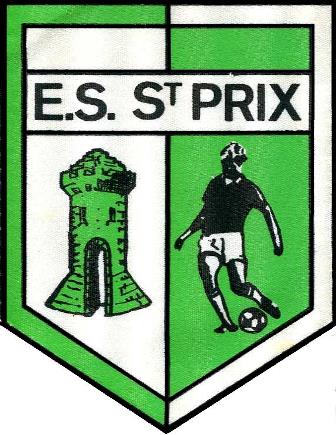 de l’E.S. St PrixFICHE D’ENGAGEMENT(Pas ordre d’arrivée)	NOM DU CLUB :	Responsable :	Adresse : 	Téléphone :	Mail :Nombre d’équipesContact : Cyril CHESNEAU - 14 Place de la grande Tour - 95120 ERMONTTél : 06 52 36 48 90INSCRIPTION UNIQUEMENT PAR COURRIER AVEC CHEQUE DE CAUTIONCATEGORIEDateNombre d’équipeEquipe supplémentaire (si possible)Caution50 €par équipeU10 - U11Samedi4 Février 2017U12 - U13Dimanche5 Février 2017U8 - U9Samedi18 Février 2017